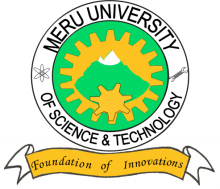 MERU UNIVERSITY OF SCIENCE AND TECHNOLOGYP.O. Box 972-60200 – Meru-Kenya.Tel: 020-2069349, 061-2309217. 064-30320 Cell phone: +254 712524293, +254 789151411Fax: 064-30321Website: www.must.ac.ke  Email: info@must.ac.keUniversity Examinations 2016/2017FIRST YEAR, SECOND SEMESTER EXAMINATION FOR DIPLOMA IN PURCHASING AND SUPPLIES MANAGEMENTBBD 2150 : RETAIL AND MERCHANDISE MANAGEMENTDATE: DECEMBER, 2016							TIME: 1½ HOURS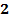 INSTRUCTIONS:  Answer question one and any other two questions.QUESTION ONE (30 MARKS)Explain the role/benefits of retailing to the following;.				(8 Marks)    Consumers   Wholesalers    Manufacturer’s    The economyDiscuss any five micro factors to retail environment.				(10 Marks)What factors should a retailer consider when deciding on the location of his business? (10 Marks)Distinguish between variety and assortment as used in retail.			(2 Marks)QUESTION TWO (20 MARKS)Mr. Munene a young University graduate has received some financial support from the youth Enterprise Development Fund and he wants to start a retail business. You are required to give him a professional advice on the key factors that he should consider in his business choice and location.										(20 Marks)QUESTION THREE (20 MARKS) What are the advantages and disadvantages of using secondary data in research.(10 Marks)What are the general characteristics of a retail business?			(10 Marks)QUESTION FOUR (20 MARKS)Outline the importance of market segmentation.				(10 Marks)Discuss the factors you would have to consider before you start exporting your products to foreign countries.								(10 Marks)QUESTION FIVE (20 MARKS)Highlight some of the key instructions to follow in budgeting merchandise.(10 Marks)Discuss the stages involved in the buying decision process.			(10 Marks)